INSCHRIJVINGSFORMULIER “REIGERSNEST”Periode: van maandag 25 juni tot en met maandag 2 juli 2018
Gelieve onderstaande strook  VOLLEDIG en DUIDELIJK in DRUKLETTERS in te vullenMIJNHEER ………………………………………………………. Geboortedatum: …………………………..MEVROUW ……………………………………………………... Geboortedatum: …………………………..VOLLEDIG ADRES: (straat) …………………………………………………………….. Nr ………………….(postnummer & gemeente) ……………………………………………………………………………..TELEFOONNUMMER …………………………….....…  GSM-NUMMER ……………………………………....LIDNUMMER GEZINSBOND ……………….………..  E-MAIL: ………..…….……………………………………..……WENST DIEETMAALTIJD:   JA                             NEEN   ENKEL VOOR ALLEENSTAANDE DEELNEMER: WENST KAMER ALLEEN:   JA            NEEN  ZO NEEN, WENST KAMER TE DELEN MET: ………………………………………………………………..VERBLIJFSKOSTPrijs in tweepersoonskamer€ 419 per persoon								€ 419  x  …..  pers. =  € …………..Prijs in éénpersoonskamer€ 499								€ 499  x  …..  pers. =  € …………..DATUM: ……………………………………		HANDTEKENING: …………………………..Formulier terugsturen naar Hugo Depaepe en voorschot betalen vóór 31 maart 2018.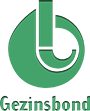 GOSA  OOST-VLAANDERENGROOTOUDERSVAKANTIE  IN  REIGERSNEST